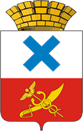 Администрация Городского округа «город Ирбит»Свердловской областиПОСТАНОВЛЕНИЕот  20 ноября  2023 года № 2001- ПА г. Ирбит     О внесении изменений в постановление администрации  Городского округа «город Ирбит» Свердловской области от 11.11.2021 №1814-ПА «Об утверждении Перечня главных администраторов доходов бюджета Городского округа «город Ирбит» Свердловской области»В соответствии с пунктом 3.2 статьи 160.1 Бюджетного кодекса Российской Федерации, постановлением Правительства Российской Федерации от 16.09.2021 № 1569 «Об утверждении общих требований к закреплению за органами государственной власти (государственными органами) субъекта Российской Федерации, органами управления территориальными фондами обязательного медицинского страхования, органами местного самоуправления, органами местной администрации полномочий главного администратора доходов бюджета и к утверждению перечня главных администраторов доходов бюджета субъекта Российской Федерации, бюджета территориального фонда обязательного медицинского страхования, местного бюджета», администрация Городского округа «город Ирбит» Свердловской области ПОСТАНОВЛЯЕТ: 1. Внести в постановление администрации Городского округа «город Ирбит» Свердловской области от 11.11.2021 №1814-ПА «Об утверждении Перечня главных администраторов доходов бюджета Городского округа «город Ирбит» Свердловской области» следующие изменения:1) в приложении «Перечень главных администраторов доходов бюджета Городского округа «город Ирбит» Свердловской области, таблицу дополнить строкой 79-1 следующего содержания:2. Контроль за исполнением настоящего постановления возложить на заместителя главы администрации – начальника Финансового управления администрации Городского округа «город Ирбит» Свердловской области Л.А. Тарасову.3. Настоящее постановление вступает в силу со дня его подписания и распространяет свое действие с 1 января 2023 года.4. Настоящее постановление разместить на официальном сайте администрации Городского округа «город Ирбит» Свердловской области (www.moitbit.ru).Глава Городского округа«город Ирбит» Свердловской области                                                 Н.В. Юдин79 -19011 11 05420 04 0000 150Плата за публичный сервитут, предусмотренная решением уполномоченного органа об установлении публичного сервитута в отношении земельных участков, находящихся в собственности городских округов и не предоставленных гражданам или юридическим лицам (за исключением органов государственной власти (государственных органов), органов местного самоуправления (муниципальных органов), органов управления государственными внебюджетными фондами и казенных учреждений)